Confidential Client Adult InformationTo save time, please supply the information below to the best of your ability. It is all covered by client confidentiality. However, if there is anything you do not wish to reveal at this time, please leave that space blank. When accessing this form from my website, you may print it out and bring it with you or attach it to an e-mail and send it to marklittman1@gmail.com.   Please understand that sending information via email is not secure.Name: _____________________________________________________________ Date: ______________ Address: _______________________________________   City: _________________________________ State: ____________  Zip: ________________  Email: _________________________________________ Phone:  Home___________________Work_________________ Cell_____________(ok to text? Y   N)I give permission for Mark Littman to identify himself to anyone answering my home phone    Yes    NoDate of Birth: ________________________   Referrred by___________________________Insurance Insurance Company: _____________________________________________________________________ Insurance ID #: _______________________________Group #: __________________________________ Name of policy holder: _________________________________DOB of policy holder: ______________ Relationship to policy holder: ______________________________OK to contact?  Yes       NoMarital Status 	      ☐Single  	 	 	         ☐Married ( ____ years)      ☐Divorced ( ____ years) 	 	     ☐Living as Married ( _____years) ☐Separated (_____ years) 	     ☐Widowed (_____ years) Employment Status 	Are you employed? 	 	☐Yes  	☐No     Employer Name: _____________________________       Occupation____________________________________How do you feel about your job?: _______________________________  Emergency Contact Information Name: _______________________________________ Relationship to you: ________________________ Phone: (           ) _________________                                  Education☐High School Graduate?   	Or 	GED?  Year___________  School name____________________                                PLEASE INDICATE IF YOU HAVE ATTENDED OR GRADUATED ANY OF THE BELOW Community College      Years_________ Major__________ Grad?  Y  N  School Name __________________      Undergraduate College  Years_____________ Major___________ Grad?  Y  N School Name _____________Graduate College   Years_____________ Major ______________  Grad?  Y  N  School Name_____________Presenting Problems and Concerns Describe the problem(s) that brought you here today: (Use back of sheet if necessary)____________________________________________________________________________________________________________________________________________________________________________ Please check all of the behaviors and symptoms that you consider problematic: ☐Yes ☐No 	Have you ever had thoughts, made statements, or attempted to hurt yourself? If yes, please describe: ______________________________________________________________________________ ☐Yes ☐No 	Have you ever had thoughts, made statements, or attempted to hurt someone else? If yes, please describe: _________________________________________________________________________  Current members of household:Name                                    Relationship                                Age                  Children (skip if included in household above)Name             Age    Residence if not in your household                   Parents and siblings (skip if included in household above)Mother               Age     (if deceased, year and cause)Father               Age     (if deceased, year and cause)Stepparents          Age     (if deceased, year and cause)Siblings             Age     (if deceased, year and cause)	☐Parents legally married or living together  	☐Mother remarried: Number of times______________ 	☐Parents temporarily separated 	 	 	☐Father remarried:  Number of times______________ ☐Parents divorced or permanently separated 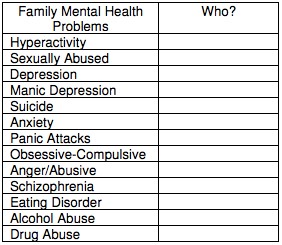 Please check if you have experienced any of the following types of trauma or loss: Previous Mental Health Treatment (use back of sheet if necessary)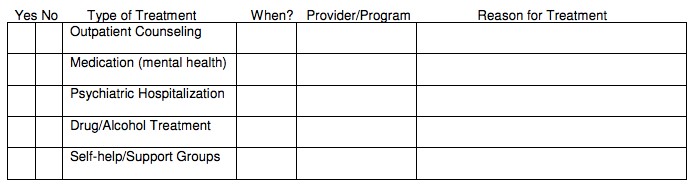 Substance Use History 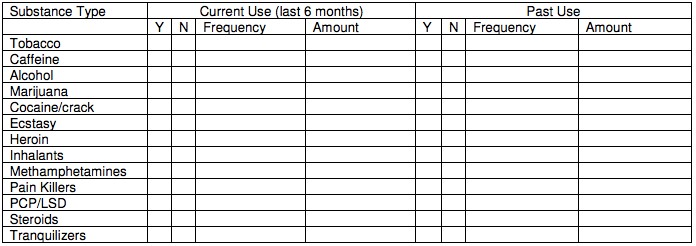      Use back of sheet for any other substances and/or over-the-     counter medications you use regularly.☐Yes ☐No 	Have you had withdrawal symptoms when trying to stop using any substances? If yes, please describe: ____________________________________________________________________________ ☐Yes ☐No 	Have you ever had problems with work, relationships, health, the law, etc, due to your substance use? If yes, please describe: __________________________________________________________ Medical Information (use back of sheet if necessary)Current Physician: ________________________________________ Phone:  _______________________ Have you ever experienced any of the following medical conditions during your lifetime? 	Current prescriptions medications: 	 	☐None  	 	 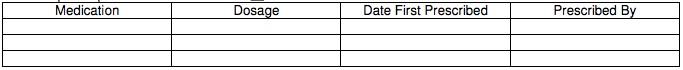 Use back of sheet if necessary.Interpersonal/Social/Cultural Information Please describe your social support network (check all that apply):  	☐ Family 	 	☐ Neighbors  	   ☐ Friends 	            ☐ Students 	               ☐ Co-workers 	☐ Support/Self help group 	 	☐ Community Group  	☐ Religions/Spiritual Center Please describe your strengths, skills and talents, hobbies? _______________________________________ ______________________________________________________________________________________ Miscellaneous Information Military Service 	☐Yes ☐No 	Have you been/are you currently in the military? (If no, skip this section) Branch __________ Date of Discharge __________ Type of Discharge ___________ Rank ____________ ☐Yes ☐No 	Were you in combat? Legal 	☐Yes ☐No 	Have you ever been convicted of a misdemeanor or felony? If yes, please explain: ________________________________________________________________________________ ☐Yes  ☐No 	Are you currently involved in any divorce or child custody proceedings? If yes, please explain: __________________________________________________________________☐Distractibility 	 ☐Change in appetite  	 ☐Suspicion/paranoia ☐Hyperactivity 	 ☐Lack of Motivation  	 ☐Racing Thoughts ☐Impulsivity  	 ☐Withdrawal from people 	 ☐Excessive energy ☐Boredom 	 	 ☐Anxiety/worry 	 	 ☐Wide mood swings ☐Poor memory/confusion ☐Panic Attacks 	 	 ☐Sleep problems ☐Seasonal mood changes ☐Fear away from home 	 ☐Nightmares ☐Sadness/depression  ☐Social discomfort 	 	 ☐Eating problems ☐Loss of pleasure/interest ☐Obsessive thoughts  	 ☐Gambling problems ☐Hopelessness 	 ☐Compulsive behavior 	 ☐Computer Addiction ☐Thoughts of death 	 ☐Aggression/fights 	 	 ☐Self-harm behaviors ☐Frequent arguments  ☐Problems with pornography  ☐Parenting problems ☐Crying spells  	 ☐Irritability/anger 	 	 ☐Sexual problems ☐Loneliness 	 	 ☐Homicidal thoughts  	 ☐Relationship problems ☐Low self worth 	 ☐Flashbacks  	 	 ☐Work/school problems ☐Guilt/shame  	 ☐Hearing voices 	 	 ☐Alcohol/drug use ☐Fatigue 	 	 ☐Recurring, disturbing memories ☐Visual hallucinations ☐Other: _______________ Are your problems affecting any of the following? Are your problems affecting any of the following? ☐Handling everyday tasks      ☐Self Esteem  	☐Relationships 	 	☐Hygiene ☐Work/School 	 	☐Housing 	 	☐Legal Matters 	 	☐Finances ☐Recreational Activities 	☐Sexual Activity 	☐Health ☐Handling everyday tasks      ☐Self Esteem  	☐Relationships 	 	☐Hygiene ☐Work/School 	 	☐Housing 	 	☐Legal Matters 	 	☐Finances ☐Recreational Activities 	☐Sexual Activity 	☐Health ☐Handling everyday tasks      ☐Self Esteem  	☐Relationships 	 	☐Hygiene ☐Work/School 	 	☐Housing 	 	☐Legal Matters 	 	☐Finances ☐Recreational Activities 	☐Sexual Activity 	☐Health ☐Emotional abuse 	 ☐Neglect 	 	 ☐Lived in a foster home ☐Sexual abuse  	 ☐Violence in the home ☐Multiple family moves ☐Physical abuse 	 ☐Crime victim  	 ☐Homelessness ☐Parent substance abuse ☐Parent illness 	 ☐Loss of a loved one ☐Teen pregnancy 	 ☐Place a child for adoption ☐Financial problems ☐Allergies 	 	 	☐Asthma 	 ☐Headaches 	 	☐Stomach aches ☐Chronic pain  	 	☐Surgery 	 ☐Serious accident ☐Head injury ☐Dizziness/fainting 	 	☐Meningitis 	 ☐Seizures 	 	☐Vision problems ☐High fevers  	 	☐Diabetes 	 ☐Hearing problems ☐Miscarriage ☐Abortion 	 	 	☐Sleep disorder ☐Sexually transmitted disease ☐Other: __________  